Makarenko Dmitriy NikolaevichExperience:Documents and further information:All documents are valid and allow me to serve in Chief Mate or Master position on gas carriers.Position applied for: MasterDate of birth: 17.03.1976 (age: 41)Citizenship: UkraineResidence permit in Ukraine: NoCountry of residence: UkraineCity of residence: OdessaContact Tel. No: +38 (067) 601-53-89E-Mail: makarenko_dmytro@mail.ruU.S. visa: NoE.U. visa: NoUkrainian biometric international passport: Not specifiedDate available from: 25.12.2013English knowledge: ExcellentMinimum salary: 10000 $ per monthPositionFrom / ToVessel nameVessel typeDWTMEBHPFlagShipownerCrewingChief Officer24.04.2013-04.09.2013Gaz SymphonyLPG Tanker8106Hitachi6910PanamaNaftomarEpsilonChief Officer11.03.2011-12.07.2013KappagasLPG Tanker5278MAK5790Antigua and BarbudaSloman - NeptuneEurocrewChief Officer25.08.2012-26.12.2012Gaz SymphonyLPG Tanker8106Hitachi6910PanamaNaftomarEpsilonChief Officer09.11.2011-01.03.2012KappagasLPG Tanker5790MAK5278Antigua and BarbudaSloman - NeptuneEurocrewChief Officer29.01.2010-03.06.2010RheingasLPG Tanker4200MAK3000 kWLiberiaCSMEurocrewChief Officer19.08.2009-12.10.2009DuhailLNG Tanker137535B & W16550 x 2BahamaPronavEurocrewChief Officer11.01.2009-12.04.2009DuhailLNG Tanker137535B & W16550 x 2BahamaPronavEurocrewChief Officer21.08.2008-10.09.2008Al SafliyaLNG Tanker137535B & W16550 x 2BahamaPronavEuricrewChief Officer15.07.2008-13.08.2008Al GhariyaLNG Tanker137535B & W16550 x 2BahamaPronavEurocrewChief Officer14.01.2008-13.06.2008Al GhariyaLNG Tanker137535B & W16550 x 2BahamaPronavEurocrewChief Officer16.09.2007-26.11.2007DuhailLNG Tanker137535B & W16550 x 2BahamaPronavEurocrewChief Officer11.10.2006-21.04.2007LNG LibraLNG Tanker137535B & W16550 x 2BahamaPronavEurocrewChief Officer29.01.2006-26.07.2006Gaz AtlanticLPG Tanker51039B & W21600PanamaNaftomarL-VictorChief Officer16.02.2005-05.08.2005Gaz ATlanticLPG Tanker51039B & W21600PanamaNaftomarL-Victor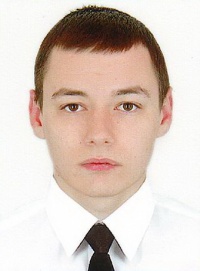 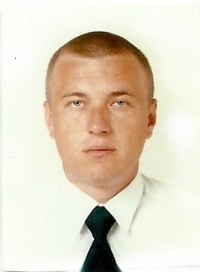 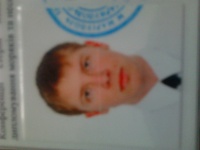 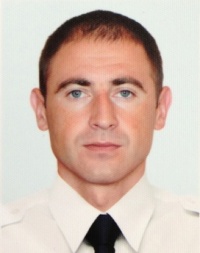 